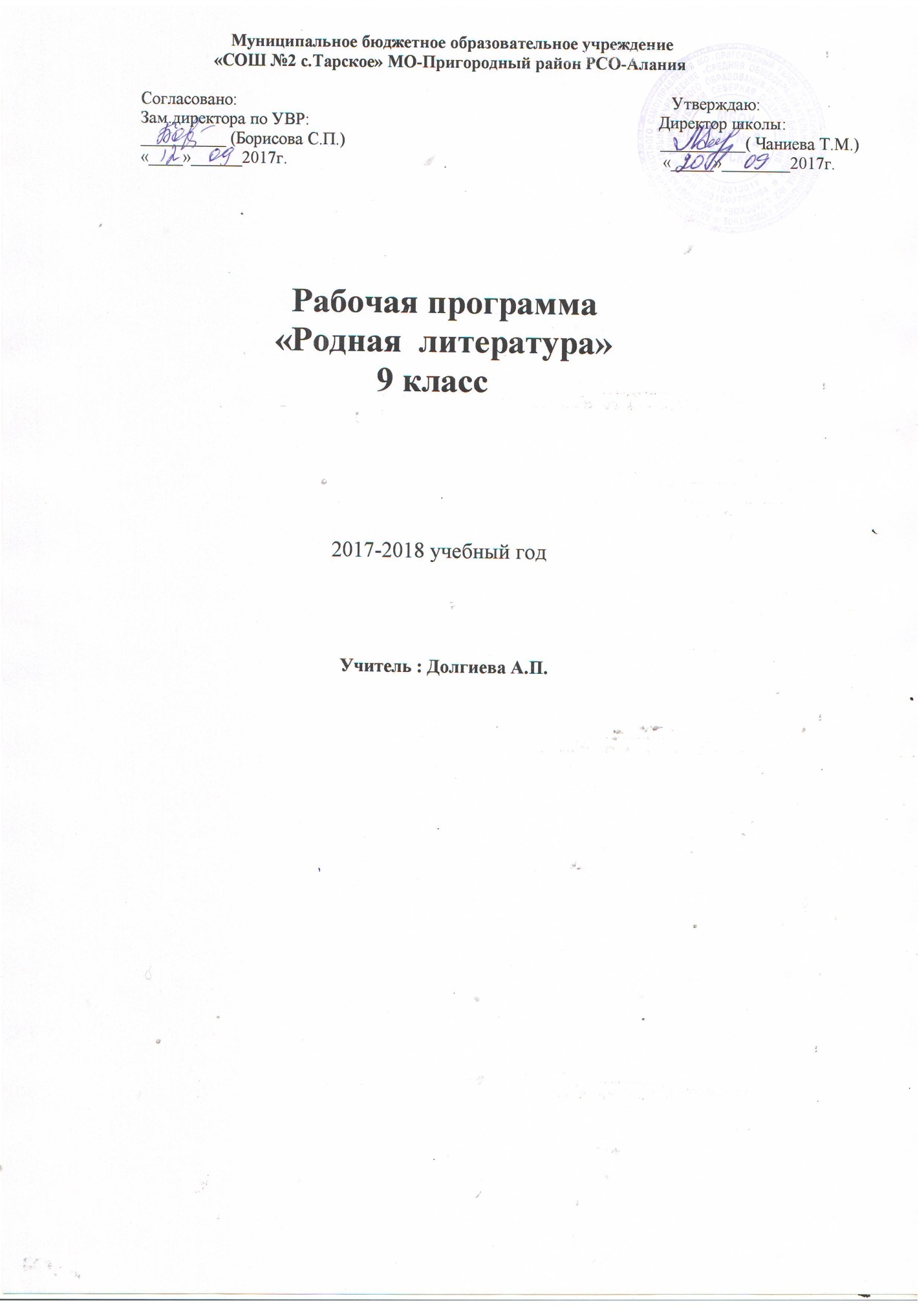                                Рабочая программа по родной литературе  (ингушская литература)  для 9 класса                                 на 2017-2018 учебный год                               Пояснительная записка Изучение предмета « Ингушская  литература»  направлено на  достижение     следующих целей: - воспитание духовно-развитой личности, осознающей свою принадлежность к родной культуре, обладающей гуманистическим мировоззрением, общероссийским гражданским сознанием, чувством патриотизма; воспитание любви к ингушской литературе и культуре, уважения к литературам и культурам других народов; обогащение духовного мира школьников, их жизненного и эстетического опыта;          - формирование прочных навыков беглого ,осознанного ,правильного,    выразительного чтения и развития речи;-  развитие речевых умений и выработка умений работать с текстом;-активизация способности учащихся полноценно воспринимать художественные произведения;- умение передавать содержание текста ,сравнивать и делать выводы;- умение правильно задавать вопросы по прочитанному.Задачи:Расширение круга чтения. Повышение качества чтения, уровня восприятия и глубины проникновения в художественный текст становится важным средством  для поддержания этой основы на всех этапах изучения литературы в школе. Чтобы чтение стало интересным ,продуманным, воздействующим на ум и душу ученика, необходимо развивать эмоциональное восприятие обучающихся ,научить их грамотному анализу     прочитанного художественного произведения , развить потребность в    чтении ,в книге.Понимать прочитанное как можно глубже –вот что должно стать устремлением каждого ученика.Это устремление зависит от степени эстетического ,историко-культурного, духовного развития школьника. Отсюда возникает необходимость активизировать художественно-эстетические потребности детей, развивать их литературный вкус и подготовить к самостоятельному эстетическому восприятию и анализу художественного произведения.      Цели изучения литературы могут быть достигнуты при обращении к  художественным произведениям,которые давно и всенародно признаны классическим с точки зрения их художественного качества и стали достоянием отечественной и мировой литературы.Основные виды деятельности по освоению литературных    произведений:  - осознанное ,творческое чтение художественных произведений разных жанров; - выразительное чтение художественного текста;- различные виды пересказа (подробный ,краткий,с элементами комментария.с творческим заданием);-заучивание наизусть стихотворных и прозаических текстов;- ответы на вопросы .раскрывающие знание и понимание текста произведения;-составление планов и написание отзывов о произведениях;-написание сочинений по литературным произведениям и на основе жизненных впечатлений;- целенаправленный поиск информации на основе знания ее источников и умения работать с ними.Основные методы работы на уроке :работа с текстом ,самостоятельная поисковая работа .беседа ,лекция, фронтальный опрос, индивидуальная работа.Формы организации деятельности учащихся :урок викторины ,экскурсии, предметные недели, школьная олимпиада ,игры, диспуты.Формы организации учебного процесса:  - урок изучения нового материала ,урок закрепления знаний умений  и навыков комбинированный урок, урок-беседа, повторительно-обобщающий урок , урок – лекция , урок-игра , урок –исследование, урок-практикум. На уроке используются элементы технологий: - информационно- коммуникационные технологии;- здоровьесберегающие технологии;- проектно-исследовательская технология;- игровые технологии(нестандартные уроки).Планируемые результаты освоения программы.Требования к уровню подготовки выпускников:       Знать/понимать:- содержание литературных произведений. Подлежащих обязательному изучению;- наизусть стихотворные тексты  и фрагменты прозаических текстов , подлежащих обязательному изучению ( по выбору);Основные факты жизненного и творческого пути писателей-классиков;- основные теоретико-литературные понятия.Уметь:- работать с книгой;-определять принадлежность художественного произведения к одному из литературных родов и жанров;- выявить авторскую позицию;- выражать свое отношение к прочитанному;-выразительно читать произведения (или фрагменты), в том числе выученные наизусть, соблюдая нормы литературного произношения; -владеть различными видами пересказа;- строить устные и письменные высказывания в связи с изученным произведением;- участвовать в диалоге по прочитанным произведениям , понимать чужую точку зрения и аргументировано отстаивать свою.Календарно-тематическое планирование по ингушской литературе9 класс(2 часа в неделю)№ТемаКол-во часовДатаДата№ТемаКол-во часовПлан.Факт.1Г1алг1ай багахбувцам. Лирически иллеш2Хьадувла, мехкарий, илли ала3Уж Даьлагар бехалахь4Шира зоахалол5Колой к1ант.6Хьаькхали ирази.7Хаькъал дола йо1.8,9Мальсагов Кураза Зоврбик. «Йо1 йодаяр», «Пхьа»10Беков Дордаг1а Тембот.«Ши зама».11«Лене болхлой боабар».12«Цхьайттеи пхиъи».13«Ачмаза боарз».14Гойгов Сипсой 1аддал-Хьамид.«Серго».15Озиев Илеза Ахьмад.«Йодаш я алача меллашха к1ур тувсаш»16«Баьстан юхь».17«Йи1иг»18«Испанега».19М.Ю. Лермонтов. «Фон кема».20А.С. Пушкин. «Чурт».21Мальсагова Кураза Фатима. «Котдаьлар вай».22«Г1атта, дуне».23«Колхозхой илли».24Мальсагов Дахий Дошлакъа.«1арамхи».25Д.Д. Мальсагов, О.А. Мальсагов.«Кердача наькъа т1а».26Мальсагов Артаг1а Оарцхо. «Салихьат».27Озиев Исма1алий Салман.«Урдуви Тамареи».28«Кхо чурт».29«Беков Темботага».30«Езача йо1ага».31«Ц1аста к1удал».32Зязиков Хьусена Бахьаудин.«Турпала вахарцара ийс ди».33Яндиев Хамарзий Джамалда. «Дагадоаг1а сона…»34-36«Хьо деттали, са дог!», «Са иллеш», «Хьай ваха безам бале».37Ведзижев Абабукара Ахьмад.«Кхуврчара ц1и».38«Деха зоахал».39,40Хамхоев Элмарзий Ахьмад.«Даьхе», «Мочкъий-Юрт».41,42«Со теш», «Наьнага», «Йо1ацара безам».43,44«Хьамсара лоамаш», «Кхоалламага», «Наьна мотт».45,46Боков Хаме Ахьмад. «Яккха йишйоаца ц1и».47«Беке къонгаш».48Чахкиев Идриса Са1ид.«Иштта мара».49«Террор».50Мальсагов Шимоахий Ахьмад. «Массаза а хало ловш вола саг».51Плиев 1асолта Махьмад-Са1ид.«В1ашаг1кхетар».52«Матрос».53«Салтечун дувцар».54,55Чахкиев Османа Капитон.«Даймохк», «Даьхенга», «Озиев Ахьмадах».56,57Албаков Мурца1алий Джабраьил. «Ваха безам ба са», «Со кхер», «Ват ха ноаной», «Бехка ма билла».58,59Гагиев Аюпа Гирихан.«Даьхе», «Хьо ма хила…».60Чапанов Ахьмад.«Магас», «Къаьна кхор»,.61Долгиева Хадишат.«Фуд вайна эшар?!»62Котиев Султан-Гири.«Дезал».63Хамхоев Висангире Ваха.«Къонахий».64Матиев 1аббас.«Къаманна хетадаь вахар»65Зязиков Бахьаудин.«Заирас дийцар».66Хамхоев Ваха. «Сийна сарафан».67Чахкиев Капитон.«Саг йодаяри тоами».681омадаьр кердадаккхар